Aanvraag WERKLOOSHEID MET BEDRIJFSTOESLAG (VOORHEEN AANVULLENDE CONVENTIONELE BRUGPENSIOENVERGOEDING)INLICHTINGEN WERKGEVER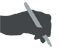 Vul opnieuw in. Naam onderneming: Onderneming:Onderneming:Onderneming:Straat en nummer:Straat en nummer:Straat en nummer:Postcode:Postcode:Postcode: Gemeente:  Gemeente: Contactpersoon:Contactpersoon:Contactpersoon:Functie:Functie:Functie:RSZ-nummer(verplicht):RSZ-nummer(verplicht):RSZ-nummer(verplicht):083 -  - 083 -  - Telefoonnummer:Telefoonnummer:Telefoonnummer:E-mail:  E-mail:  E-mail:  E-mail:  E-mail:  De tussenkomst mag gestort worden op volgende rekening van de onderneming:De tussenkomst mag gestort worden op volgende rekening van de onderneming:De tussenkomst mag gestort worden op volgende rekening van de onderneming:IBAN BE  -  -  -  BIC 2. ARBEIDSCONTRACT2. ARBEIDSCONTRACT2. ARBEIDSCONTRACT2. ARBEIDSCONTRACTWerd de arbeidsovereenkomst door de werkgever beëindigd?    Werd de arbeidsovereenkomst door de werkgever beëindigd?    Werd de arbeidsovereenkomst door de werkgever beëindigd?    Werd de arbeidsovereenkomst door de werkgever beëindigd?    3. INLICHTINGEN ARBEIDER3. INLICHTINGEN ARBEIDER3. INLICHTINGEN ARBEIDERNaam + voornaam: Straat en nummer:Postcode:Telefoonnummer:Rijksregisternummer:Geboortedatum:
 Gemeente:  -  - 
 /  /  (dd/mm/jjjj)
 Gemeente:  -  - 
 /  /  (dd/mm/jjjj)Gezinslast: echtgeno(o)t(e) ten lasteGezinslast: kind(eren) ten laste: (aantal)Gezinslast: andere perso(o)n(en) ten laste:  (aantal)Gezinslast: alleenstaandeGezinslast: gehandicapte perso(o)n(en) ten laste: (tenminste 66%)Het betreft een arbeider in deeltijds tijdskrediet:Voordien werkte de arbeider in een: